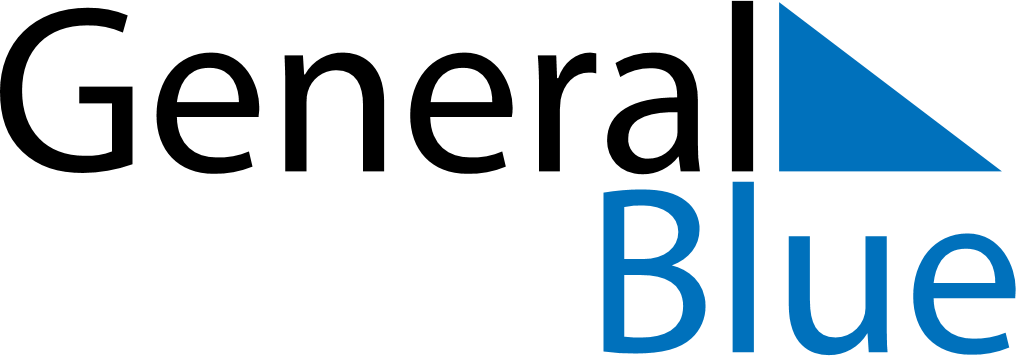 May 2019May 2019May 2019May 2019HungaryHungaryHungaryMondayTuesdayWednesdayThursdayFridaySaturdaySaturdaySunday123445Labour DayMother’s Day67891011111213141516171818192021222324252526National Defense Day2728293031